САРАТОВСКАЯ ГОРОДСКАЯ ДУМАРЕШЕНИЕ29.12.2020 № 82-642г. СаратовО досрочном прекращении полномочий депутата Саратовской городской Думы пятого созыва Ванцова Александра НиколаевичаВ соответствии со статьей 27 Устава муниципального образования «Город Саратов», на основании личного заявления Саратовская городская ДумаРЕШИЛА:Считать досрочно прекращенными полномочия депутата Саратовской городской Думы Ванцова Александра Николаевича, избранного по единому избирательному округу в составе муниципального списка кандидатов в депутаты Саратовской городской Думы, выдвинутого избирательным объединением «Саратовское региональное отделение Всероссийской политической партии «ЕДИНАЯ РОССИЯ», 25 декабря 2020 года в связи с отставкой по собственному желанию.Настоящее решение вступает в силу со дня его официального опубликования.Исполняющий полномочия председателя
Саратовской городской Думы                                                      А.А. Серебряков 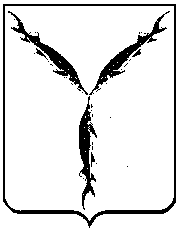 